Acknowledgement of Traditional Owners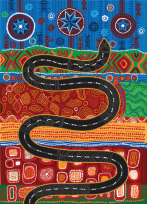 “Travelling” by GilimbaaThe Department of Transport and Main Road acknowledges the Traditional Owners of the land and waterways. We also acknowledge their ancestors and Elders both past and present. The Department of Transport and Main Roads is committed to reconciliation amongst all Australians.Creative Commons information 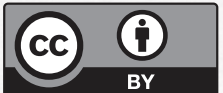 Copyright: This publication is protected by the Copyright Act 1968. © State of Queensland, 2023. Third party copyright: Third party material that is not licensed under a Creative Commons licence is referenced within this document: all photographs are all rights reserved. Please contact the Department of Transport and Main Roads (the copyright owner) if you wish to use this material. The material in this work is licensed by the Department of Transport and Main Roads under a Creative Commons Attribution 4.0 International licence (CC BY 4.0), with the exception of:the Queensland Coat of Armsthis department’s logoany third party material, andany material protected by a trademark.More information on the CC BY licence is set out as follows:Creative Commons website –www.creativecommons.orgAttribution 4.0 international (CC BY 4.0)–https://creativecommons.org/licenses/by/4.0/Disclaimer: While every care has been taken in preparing this publication, the State of Queensland accepts no responsibility for decisions or actions taken as a result of any data, information, statement of advice, expressed or implied, contained within. To the best of our knowledge, the content was correct at the time of publishing.Translating and interpreting assistance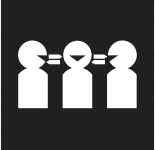 If you need an interpreter call the Translating and Interpreting Service (TIS National) on 131 450. If you are deaf or have a hearing or speech impairment, contact us through the National Relay Service: www.relayservice.gov.au. ForewordAs the Director-General of the Department of Transport and Main Roads (TMR), I am pleased to present the first TMR Accessibility and Inclusion Plan 2023–2024 also referred to as ‘Moving together’. This plan sits under our Accessibility and Inclusion Strategy which outlines our commitment to becoming a leader in the provision of accessible transport products, services, information, and infrastructure, as well as workplaces and work practices. We are already delivering on a number of initiatives to support our accessibility and inclusion journey, and this plan outlines our key areas of focus for the 2023–2024 period.We believe accessibility is about being able to use the full range of services and products, for example asking the question ‘Can I get on the bus?’. While inclusion is feeling confident and safe when accessing services and products, for example asking, ‘Do I feel welcome on the bus?’. These two elements are critical to delivering our vision of a ‘single integrated transport network accessible to everyone’. And when we say ‘everyone’ we really mean ‘everyone’—people from all backgrounds, no matter their age, race, gender, sexual orientation, or abilities. TMR advocates that all people have the right to be treated equally, and we embody our accessibility and inclusion principles everyday:  Design with meMake me feel welcome and independentListen and improveInclusion is our culture. 
Neil Scales OBE
Director-General
Department of Transport and Main Roads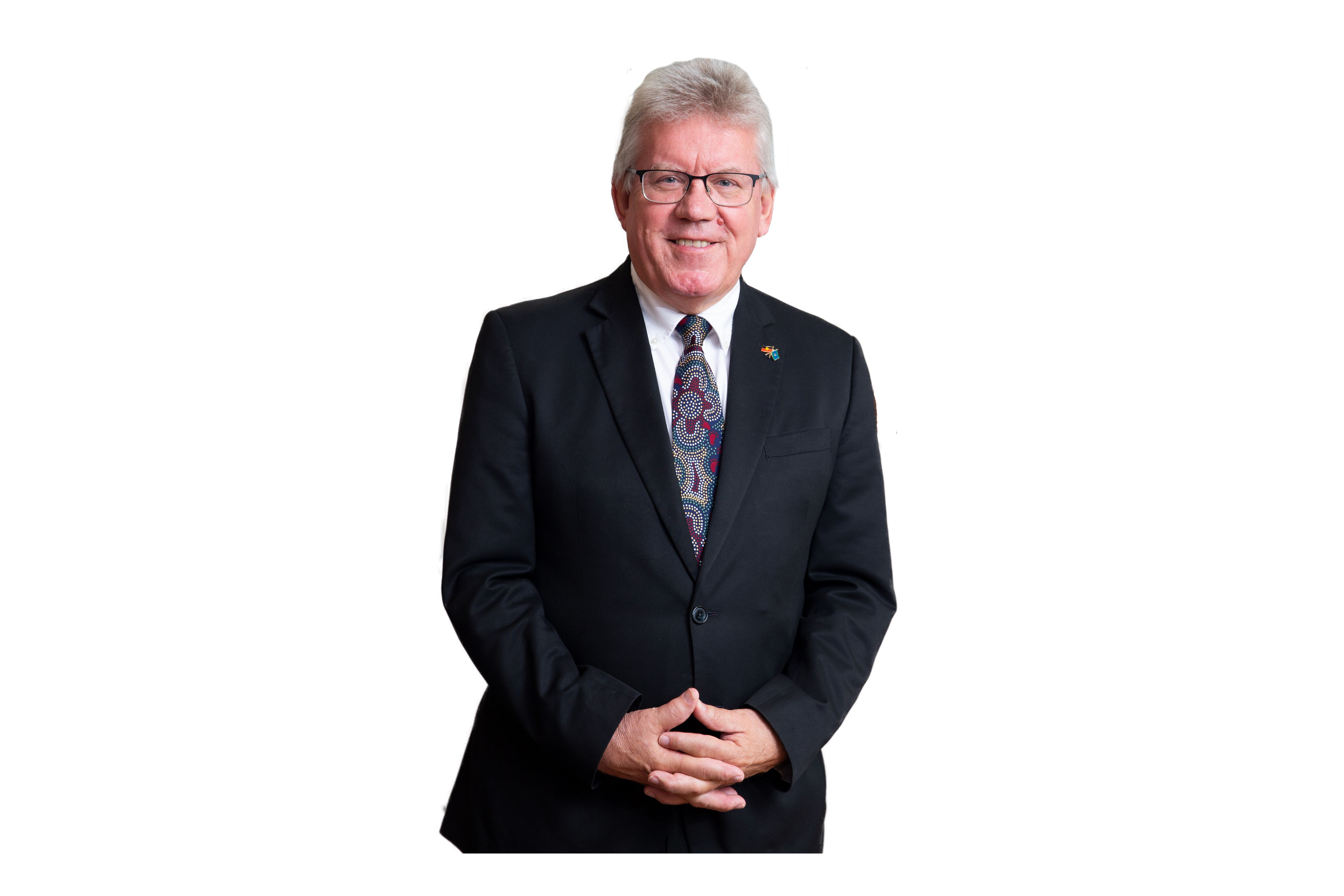 About the planThe TMR Accessibility and Inclusion Plan 2023–2024 was developed to outline the practical actions TMR will take over the next two years to deliver our vision. To develop the plan, we looked at best practice research, data and analysis, international accessibility and inclusion reporting frameworks, key indicators of success, and we engaged our customers, partners and staff.  We will report our progress on the plan actions and in 2024 we will develop an updated plan based on key learnings, co-design activities and emerging trends. To stay up to date with our accessibility and inclusion journey visit: www.tmr.qld.gov.au/About-us/Our-organisation/Accessibility-and-inclusion.This plan outlines 27 actions across three key pillars:StrategyCultureProcessActions 2023–2024Strategy Leadership Commitment Key performance indicators - Develop and embed a set of accessibility and inclusion key performance indicators into executive and senior managers’ performance agreements. To be delivered 2023 quarter one.Leader training - Develop and conduct annual training for all executive and senior managers around cultural awareness, inclusive mindsets, and development opportunities relating to accessibility and inclusion. To be delivered 2023 quarter two. Leader toolkit - Develop a guide/toolkit for executives and senior managers to consider accessibility and inclusion within their everyday roles. To be delivered 2023 quarter four. Leader champions - Empower and build engagement activities of the Champion of Accessibility and Champion of Inclusion and Diversity leaders. To be delivered 2024 quarter four. Planning and Policy Policy - Develop a TMR Accessibility and Inclusion Policy. To be delivered 2024 quarter four.Change plan - Develop an internal TMR Accessibility and Inclusion Change Plan. To be delivered 2023 quarter two. Access and Inclusion Index - Conduct evaluation and benchmarking of TMR against the Australian Network on Disability Access and Inclusion Index every 18 months. To be delivered 2024 quarter four. Surveys - Conduct the Accessibility and Inclusion Survey for employees, customers and partners every 18 months. To be delivered 2024 quarter four. Culture Customer Experience Social change media campaign - Develop and deliver a multi-year social change media campaign focussed on improving the public transport experience for vulnerable users. To be delivered 2024 quarter four.Communication channels - Evaluate TMR communication channels against accessibility and inclusion standards and best practice research to develop a prioritised plan to improve communications over a 3, 5 and 8+ year timeframe. To be delivered 2024 quarter four. Customer engagement - Increase the diversity of customers participating in TMR customer consultation, user testing and co-design activities. To be delivered 2024 quarter four. Customer initiatives - Conduct a series of customer trials and pilots focussed on accessibility and inclusion innovations. To be delivered 2024 quarter four.Customer research - Conduct a range of customer research focussed on accessibility and inclusion. To be delivered 2024 quarter four. Customer premises - Conduct ongoing review of the accessibility and inclusiveness of TMR customer premises and make improvements. To be delivered 2024 quarter four. Employee LifecycleEmployee workplaces - Conduct ongoing review of the accessibility and inclusiveness of TMR workplaces and make improvements. To be delivered 2024 quarter four. Recruitment practices - Review recruitment practices and develop resources and tools to improve accessibility and inclusiveness of recruitment. To be delivered 2024 quarter four.Entry pathways - Establish entry pathways for people who have been traditionally disadvantaged when accessing meaningful employment. To be delivered 2024 quarter four.Training - Refresh and deliver annual mandatory training to all TMR staff around legislation, standards and guidelines relating to accessibility and inclusion. To be delivered 2023 quarter two.Communications training - Develop and deliver accessible communications training to communications/general staff across the department. To be delivered 2024 quarter four.Employee networks - Engage members of the Accessibility and Inclusion Advocacy Network, Gender Equity Group, Pride Network and Indigenous Employee Network through new engagement activities and initiatives. To be delivered 2024 quarter four. Process Design Design guide - Develop a guide around universal design and co-design for staff and delivery partners. To be delivered 2023 quarter one.Micro-accessible infrastructure - Deliver a series of videos explaining the use and design of accessible micro-infrastructure for staff and delivery partners. To be delivered 2023 quarter four.Communication guidelines - Develop accessible and inclusive communication guidelines for staff and delivery partners. To be delivered 2023 quarter one.Technical resources portal - Develop a portal of key accessibility and inclusion technical resources for staff and delivery partners. To be delivered 2023 quarter one.PracticesProject management practices - Embed accessibility and inclusion principles and practices into the stages of program and project lifecycle. To be delivered 2023 quarter one.Finance and Procurement - Review and develop accessibility and inclusion criteria to be included within finance and procurement documentation. To be delivered 2023 quarter four.Information Communication Technology - Conduct an accessibility audit of TMR Information Communication Technology (software and hardware) and develop a prioritised plan to improve accessibility over a 3, 5 and 8+ year timeframe. To be delivered 2024 quarter two.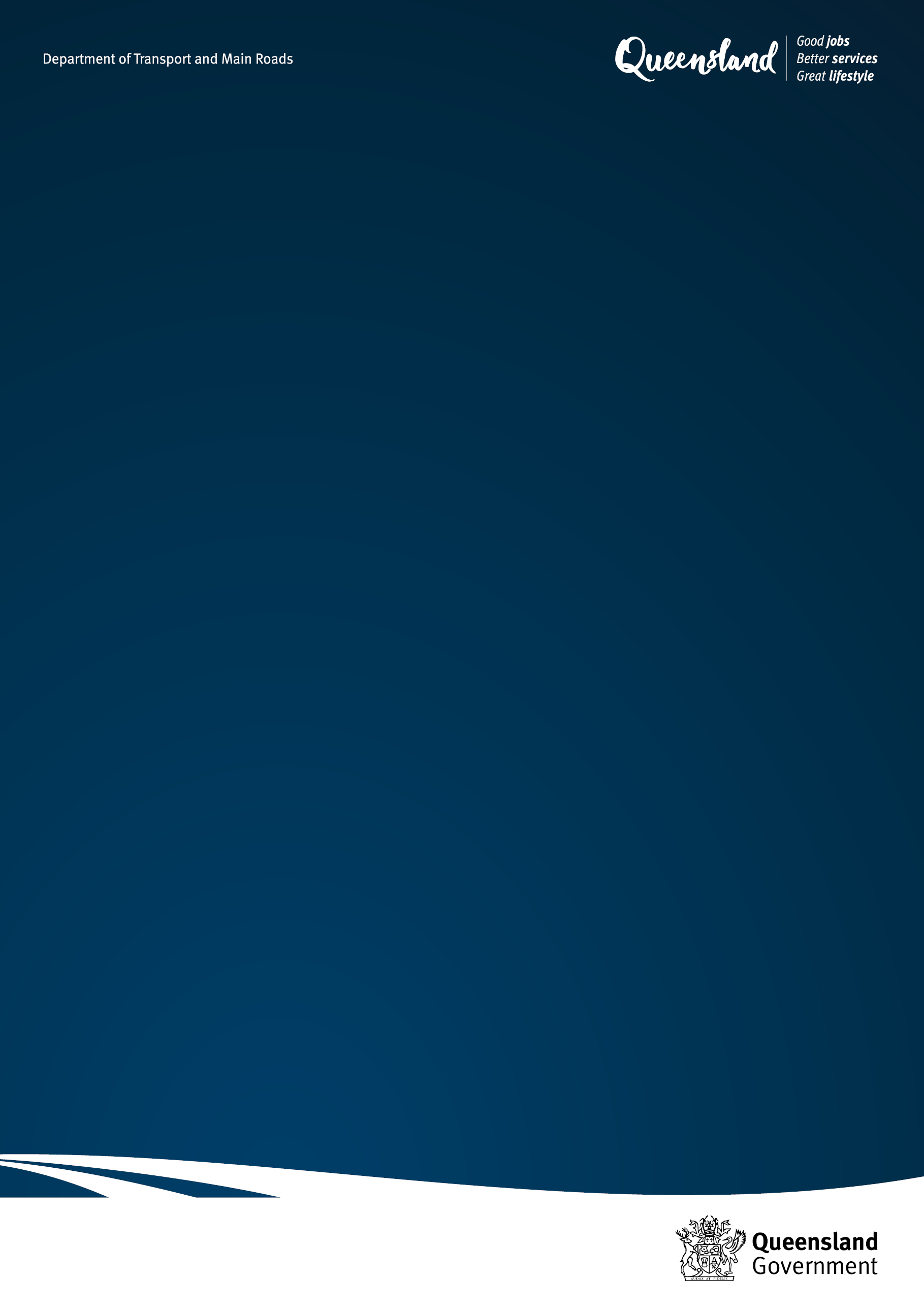 